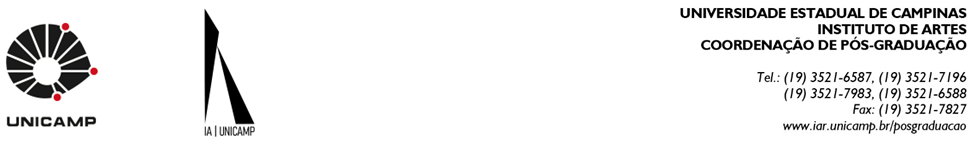 FORMULÁRIO DE PEDIDO DE AUXÍLIO DIÁRIO E PAGAMENTO DE PASSAGENS AÉREAS PARA MEMBROS EXTERNOS TITULARES DE BANCAS DE DEFESAS DE MESTRADO E DOUTORADONome completoContatoE-mailDocumentaçãoRGDocumentaçãoCPFDocumentaçãoData de nascimentoDocumentaçãoPassaporte (se estrangeiro ou voo internacional)Solicita pagamento de diárias e/ou passagens aéreas (somente caso resida fora da Região Metropolitana de Campinas)Solicita pagamento de diárias e/ou passagens aéreas (somente caso resida fora da Região Metropolitana de Campinas)Sim [] Não []Dados de DomicílioEndereçoDados de DomicílioBairroDados de DomicílioCidadeDados de DomicílioCEPDados BancáriosBancoDados BancáriosAgênciaDados BancáriosConta correnteDados de Passagens Aéreas (somente caso resida fora do Estado de São Paulo)IdaCompanhia aéreaDados de Passagens Aéreas (somente caso resida fora do Estado de São Paulo)IdaAeroporto de embarqueDados de Passagens Aéreas (somente caso resida fora do Estado de São Paulo)IdaData do embarqueDados de Passagens Aéreas (somente caso resida fora do Estado de São Paulo)IdaNúmero do vooDados de Passagens Aéreas (somente caso resida fora do Estado de São Paulo)IdaHorário de embarqueDados de Passagens Aéreas (somente caso resida fora do Estado de São Paulo)IdaHorário de desembarqueDados de Passagens Aéreas (somente caso resida fora do Estado de São Paulo)VoltaCompanhia aéreaDados de Passagens Aéreas (somente caso resida fora do Estado de São Paulo)VoltaAeroporto de embarqueDados de Passagens Aéreas (somente caso resida fora do Estado de São Paulo)VoltaData do embarqueDados de Passagens Aéreas (somente caso resida fora do Estado de São Paulo)VoltaNúmero do vooDados de Passagens Aéreas (somente caso resida fora do Estado de São Paulo)VoltaHorário de embarqueDados de Passagens Aéreas (somente caso resida fora do Estado de São Paulo)VoltaHorário de desembarque